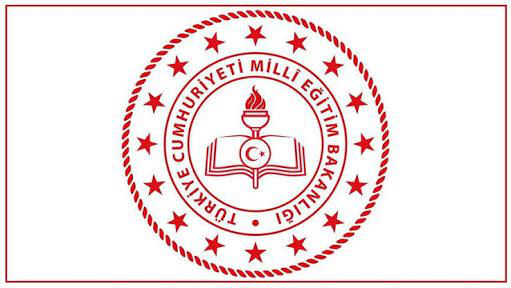 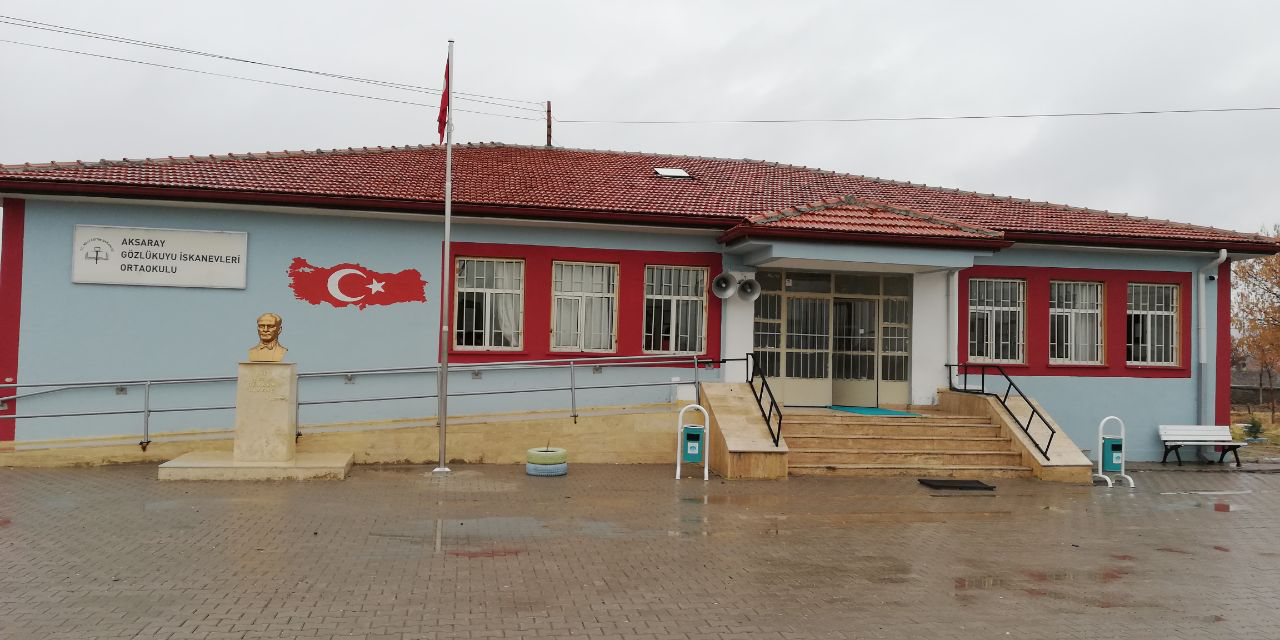 GÖZLÜKUYU İSKANEVLERİ ORTAOKULU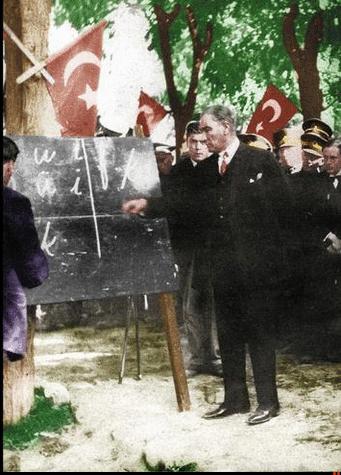 ’Milli Eğitimin gayesi yalnız hükümete memur yetiştirmek değil, daha çok memlekete ahlaklı, karakterli, cumhuriyetçi, inkılâpçı, olumlu, atılgan, başladığı işleri başarabilecek kabiliyette, dürüst, düşünceli, iradeli, hayatta rastlayacağı engelleri aşmaya kudretli, karakter sahibi genç yetiştirmektir. Bunun için de öğretim programları ve sistemleri ona göre düzenlenmelidir.’’	      							 			Mustafa Kemal ATATÜRK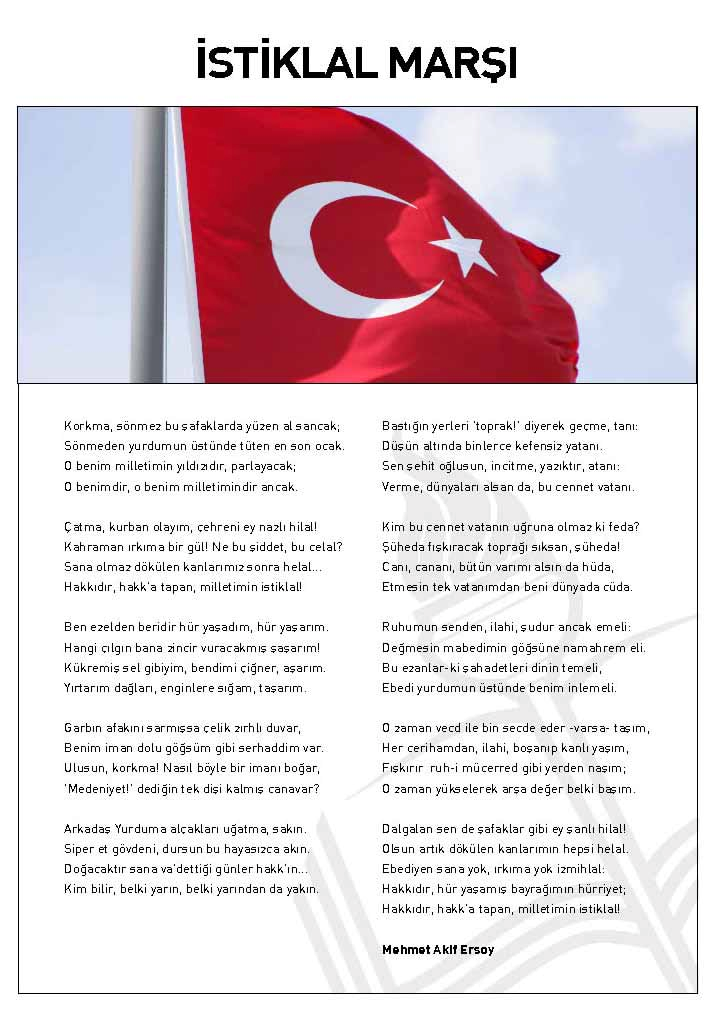 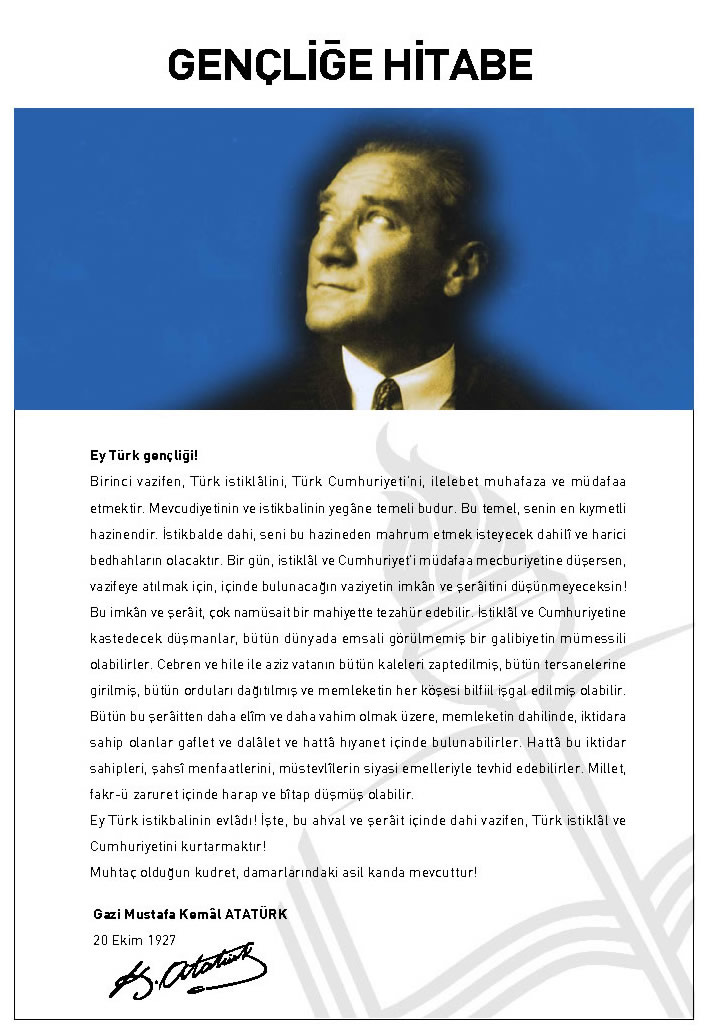 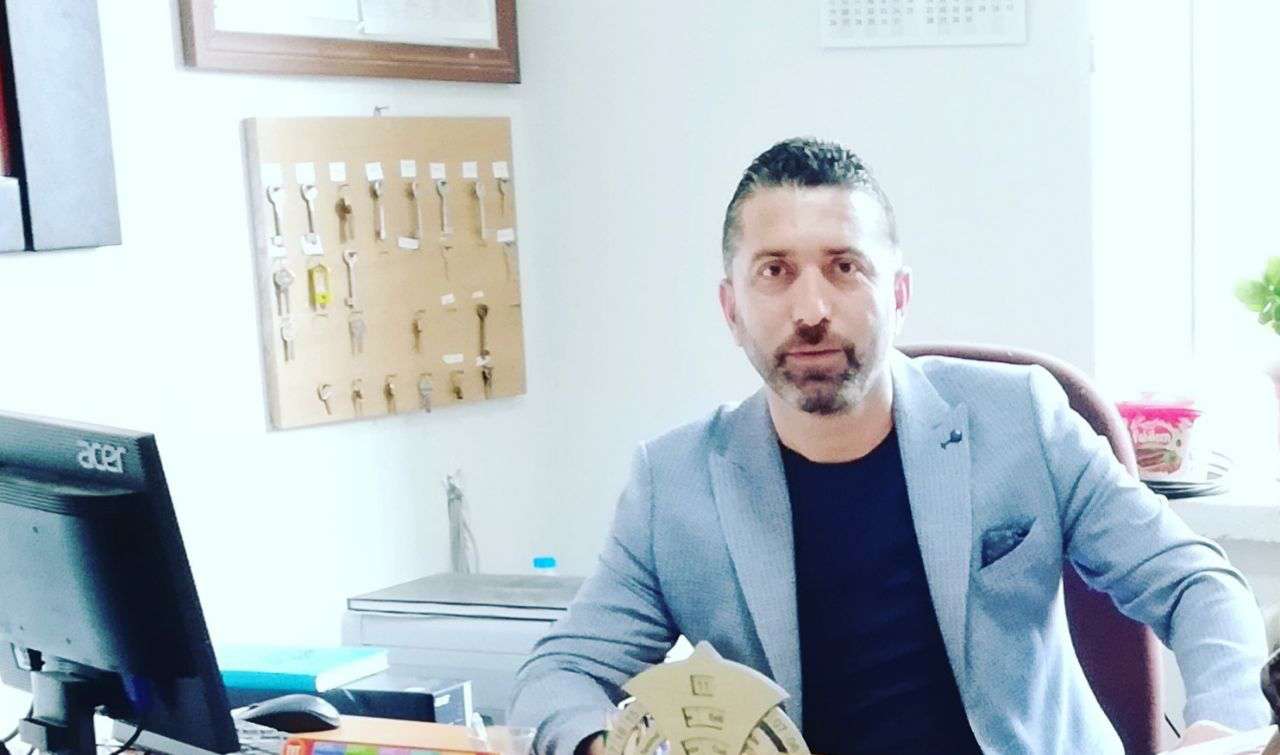 ÖNSÖZBütün kurum ve kuruluşlar iyi hazırlanmış bir plan-programla amaç ve hedeflerini gerçekleştirebilirler.Ülkemizin geleceğine yön verecek kurum ve kuruluşları idare edecek kişileri yetiştirecek eğitim kurumlarının, yeniliklere öncülük etmesi, çağdaş medeniyetin ortağı bireyler yetiştirmesi, evrensel değerleri ön planda tutması, yaşanabilir bir çevre oluşturmayı planlayıp gerçekleştirmesi, demokrasi kültürü olan kararlar alıp uygulaması, sürekli gelişim sağlamak için insanın kendini gerçekleştirmesinin önündeki engelleri kaldırması gerekmektedir.Milli kültürüne bağlı, devlete ve topluma faydalı faaliyetler yapan demokratik ve hoşgörülü bireyler yetiştirmek vizyonumuz olacaktır. Anayasamızda ve Milli Eğitim Temel Kanunu’nda yer alan ilkelere uygun eğitim yapmak, temel değerlerimizin başında gelmektedir.Gözlükuyu İskanevleri Ortaokulu Stratejik Planı (2019-2023)’de belirtilen amaç ve hedeflere ulaşmamızın okulumuzun gelişme ve kurumsallaşma süreçlerine önemli katkılar sağlayacağına inanmaktayız.Planın hazırlanmasında ve uygulanmasında emeği geçen öğretmen, öğrenci ve velilerimize teşekkür eder çalışmalarında başarılar dilerim                                                                                                                                            Murat Han ÖZKÖK                                                                                                                                              Okul MüdürüGİRİŞ            Hızla değişerek gelişen dünyada geleceği planlamak bir zorunluluk olmuştur. Geleceğini planlamayan kurumların rekabet edebilme ve başarılı olabilmeleri tesadüflere kalmaktadır. Bir eğitim kurumu olarak bizlerin de başarılarımızı tesadüflere bırakmamak için gelecekle ilgili planlarımızı yapmamız gerekiyordu. Öncelikli olarak Stratejik Plan Hazırlama Ekibimizi kurduk. Aksaray İl Milli Eğitim Müdürlüğü ARGE Bölümünün Stratejik Planlama Seminerlerine katıldık. Okulumuz bünyesinde öz değerlendirme toplantıları yaptık. Bu toplantılarda önceliklerimizi ve iyileştirmeye açık alanlarımızı belirledik. Stratejik Plan Hazırlama Ekibi olarak ekip ruhunun bizlere vermiş olduğu güçle belirlediğimiz stratejiler doğrultusunda stratejik planımızı hazırladık. Bu planın hazırlanmasında katkılarından dolayı ARGE İl Formatörlerine, okulumuz Müdürü Murat Han ÖZKÖK’e ve Müdür Yardımcısı Şenol OK’a  okulumuz öğretmenlerine ve sürece katılan herkese teşekkürü bir borç biliriz.    Stratejik Plan Hazırlama Ekibi
STRATEJİK PLAN HAZIRLIK SÜRECİ Okulumuzun 2019-2023 yıllarını kapsayacak ikinci stratejik planı hazırlık çalışmaları, 2013/26 Sayılı Stratejik Planlama Genelgesi ve Eki Hazırlık Programı ile Kalkınma Bakanlığı’ nın Stratejik Planlama Kılavuzuna uygun olarak başlatılarak yürütülmüştür. Okulumuzda Strateji Plan Ekibi ve diğer kurullar ilgili mevzuat doğrultusunda oluşturulmuştur.  Stratejik Plan Ekibimiz  çalışma usulü, Okul Stratejik Planlama ekibi toplantıları yapıldı, karar aşamaları ve çalışma yöntemi hakkında değerlendirmeler yapıldı, stratejik planlama süreci ve modeli belirlendi. 2019-2023 Stratejik Planlama süreci: Okul Stratejik Planlama ekipleri kurulması, Stratejik planlama gereksinimi, dayanakları, yasal yükümlülükleri ekiple birlikte değerlendirilmesi, Stratejik planlama modeli, süreci ve görev dağılımları tespit edilmesi, Okul durum tespit çalışmaları doğrultusunda anketler yapıldı, bilgiler toplandı ve durum analizi oluşturulması, Faaliyet alanlarımız, paydaş analizlerimiz, kurum içi ve dışı analizlerimiz,  misyon, vizyon ve temel değerlerimiz saptanması, Stratejik amaç ve hedeflerimiz belirlenmesi, Maliyetlendirmemizin yapılması, Stratejik planımıza son şeklinin verilmesi. Stratejik Plan Modeli Okulumuzun stratejik planın hazırlanmasında tüm tarafların görüş ve önerileri ile eğitim önceliklerinin plana yansıtılabilmesi için geniş katılım sağlayacak bir model benimsenmiştir. Stratejik planımızın temel yapısı Bakanlığımız Stratejik Planlama Üst Kurulu tarafından kabul edilen Bakanlık Vizyonu temelinde eğitimin üç temel bölümü (erişim, kalite, kapasite) ile paydaşların görüş ve önerilerini baz alır nitelikte oluşturulmuştur. GÖZLÜKUYU İSKANEVLERİ ORTAOKULU 2019-2023 SP TASLAĞI Şekil- 1  Plan Oluşum Şeması STRATEJİK PLANIN AMACISTRATEJİK PLANIN KAPSAMISTRATEJİK PLANIN YASAL DAYANAKLARIÇALIŞMA TAKVİMİTARİHSEL GELİŞİMMEVZUAT ANALİZİ2.3 FAALİYET ALANLARI, ÜRÜN VE HİZMETLERKurumun ürettiği temel hizmetler belli faaliyet alanları adı altında gruplandırılmıştır. Gözlükuyu İskanevleri  Ortaokulu ürün ve hizmet grupları: FAALİYET ALANLARIKURUM İÇİ ANALİZÖrgütsel Yapı:Okulda Oluşturulan Komisyon ve Kurullar:İnsan Kaynakları 2019 Yılı Kurumdaki Mevcut Yönetici Sayısı:Kurum Yöneticilerinin Eğitim Durumu:Kurum Yöneticilerinin Yaş İtibari ile dağılımı:İdari Personelin Hizmet Süresine İlişkin Bilgiler:İdari Personelin Katıldığı Hizmet-içi Eğitim Programları:2019  Yılı Kurumdaki Mevcut Öğretmen Sayısı:Öğretmenlerin Yaş İtibari ile Dağılımı:Öğretmenlerin Hizmet Süreleri:2015 Yılı Kurumdaki Mevcut Hizmetli/ Memur Sayısı:Çalışanların Görev Dağılımı:Okul Rehberlik HizmetleriTeknolojik DüzeyOkulun Teknolojik Altyapısı:  Okulun Fiziki Altyapısı: Mali Kaynaklar2017-2019 Okul Kaynak Tablosu:Okulun Gelir-Gider Tablosu:Yerleşim Alanı ve DersliklerÇEVRE ANALİZİOkul merkeze 20 km uzaklıkta bulunmaktadır. Ulaşımda herhangi bir sorun bulunmamaktadır. Okulun yakınında sağlık ocağı bulunmaktadır. Okulumuzda 1 adet spor sahası bulunmaktadır. Öğrencilerimiz spor ve fiziki etkinliklerini burada karşılamaktadır. Okulumuzda öğrenci velilerinin ilgileri yeteri düzeydedir. Okul çevresinde hayvan barınaklarının bulunması ve hayvanların otlatılması eğitim ve öğretime olumsuz etki yapmaktadır. Köyün genelinin hayvancılıkla uğraşması, sebze ve meyveciliğe önem verilmemesi öğrencilerin beslenme alışkanlıklarına etki etmekte ve beslenme alışkanlığı olmaması gibi sorunlar vardır.2.5.1.ÜST POLİTİKA BİLGİLERİ GZFT ANALİZİOkul stratejik planlama ekibimizce hazırlanan GZFT analizimizi belirleme anketleri 2 okul idarecimiz, 8 okul öğretmenlerimiz ve 78 velimizin katılımı ile doldurulmuştur. Bu anketlerin analizleri neticesinde GZFT analizimiz oluşturulmuştur.SORUN ALANLARIMİSYONUMUZVİZYONUMUZTEMEL DEĞERLER VE İLKELERİMİZSTRATEJİK PLAN GENEL TABLOSUStratejik Amaç 1.1 Bütün bireylerin eğitim ve öğretime adil şartlar altında erişmesini sağlamak.Stratejik Hedef 1.1 Bütün bireylerin, dezavantajlı bireyler başta olmak üzere eğitim ve öğretimin bütün imkanlarından eşit düzeyde yararlanmasını sağlamak.Stratejik Amaç 2.1 Okulun fiziki ortamını koruyan,  güzelleştiren çevresi ile uyum içinde yaşayan öğrenciler yetiştirmek.Stratejik Hedef  2.1: Plan dönemi sonuna kadar okulun fiziki ortamını güzelleştirme çalışmalarına okulumuz öğrencilerinin  %30’unu katmak.Stratejik Amaç 3.1 : Okul toplumunun tamamında okuma  alışkanlığını yaygınlaştırarak her yaşta okuma bilincini kazandırmak.Stratejik Hedef 3.1: Plan dönemi sonuna kadar öğrencilerin %50’sine kitap okuma sevgisi ve okuduğu kitabı okula bağışlama alışkanlığı kazandırma.Stratejik Amaç 4.1 Sosyal alanda başarılı bir insan olabilmeleri için öğrencilerimizin sportif sosyal ve kültürel faaliyetlere katılımını artırmakStratejik Hedef  4.1: Plan dönemi sonuna kadar okulumuzda sportif faaliyetler artırılarak  etkinliklerine katılan öğrenci sayısını %30  artırmak.Stratejik Amaç 5.1: Sorgulayan, yorum yapabilen, kendini ifade edebilen ve bilgiye ulaşabilen öğrenciler yetiştirmek, okulumuzun başarısını yükseltmek.Stratejik Hedef  5.1: Plan dönemi sonuna kadar LGS sınavında başarılı öğrenci  sayısını %30 artırmakTEMA1: EĞİTİM VE ÖĞRETİME ERİŞİMStratejik Amaç 1.1Bütün bireylerin eğitim ve öğretime adil şartlar altında erişmesini sağlamak.Stratejik Hedef  1.1: Bütün bireylerin, dezavantajlı bireyler başta olmak üzere eğitim ve öğretimin bütün imkanlarından eşit düzeyde yararlanmasını sağlamak.Mevcut Durum:İlkokulu bitiren bütün öğrencilerin okula kayıt yaptırdığı, yapılan incelemelerden anlaşılmıştır. Eğitim ve öğretimin önemi kavratılarak okula devamın sağlanması gerekmektedir.Net okullaşma oranı 2018 yılında %98 iken 2019 yılında %99 olup 2023 yılındaki hedefimiz%100 okullaşma oranına ulaşmaktır.Velilerin eğitim ve öğretime bakış açısı değiştirilerek, çocukların bir üst öğrenime devam etmesi için gerekeni yapmaları sağlanmalıdır. Liselere geçiş sınavına geçişte tercihlerinden ilk 5 e yerleşen öğrencilerin oranı 2018 yılında %85 iken 2019 yılında bu oran %90 olmuştur. 2023 hedefimiz ise bu oranı %95 seviyesine çıkarmaktır.Örgün eğitimde 10 gün ve üzeri devamsız öğrenci öğrenci oranı 2018 de %15 iken,2019 yılında bu oran %10 seviyesine inmiştir. 2023 yılında ise bu oran %5’lere inmesi nihai hedefimizdir.STRATEJİLERTEMA2: EĞİTİM VE ÖĞRETİMDE KALİTEStratejik Amaç 2.1 Okulun fiziki ortamını koruyan,  güzelleştiren çevresi ile uyum içinde yaşayan  öğrenciler yetiştirmek.Stratejik Hedef  2.1: Plan dönemi sonuna kadar okulun fiziki ortamını güzelleştirme çalışmalarına okulumuz öğrencilerinin  %30’unu katmak.Mevcut DurumEtkili ve kaliteli bir eğitim öğretim için eğitimin bütün paydaşlarının görüşleri alınmalıdır. Okulun fiziki mekânları, paydaşların görüşleri doğrultusunda düzenlenerek, yapılacak faaliyetlerinin etkin bir şekilde yürütebilmesi açısından önem arz etmektedir. Okul bahçesinin ağaçlandırılması için 2018 yılında %40 olup, 2019 yılında bu oran %50 olmuşken 2023 yılındaki hedefimiz %75 oranını yakalamaktır. Okulumuz personeli, öğrencilerimiz ve velilerimiz ile bilgi paylaşımı ön plana çıkarılarak görüşmeler yapılmaktadır. Çalışan memnuniyet oranı %50 olarak bulunmuştur. Bu oranın 2019 yılındaki hedefi ise %85 civarına çıkarmaktır. Çocuklarımızın güvenli bir şekilde eğitim almaları için okul bahçesine ihata duvarı yapılmış okul güvenliği artırılmıştır. Fiziki kapasitenin geliştirilmesi, sosyal, sportif ve kültürel alanlar oluşturulması yoluyla paydaşların memnuniyetinin artırılması hedeflenmektedir.STRATEJİLERStratejik Amaç 3.1 . Okul toplumunun tamamında okuma alışkanlığını yaygınlaştırarak her yaşta okuma bilincini kazandırmak.Stratejik Hedef 3.1. Plan dönemi sonuna kadar öğrencilerin %75'sine kitap okuma sevgisi  ve okuduğu kitabı okula bağışlama alışkanlığı kazandırma.Performans GöstergeleriMevcut DurumBirey kitap okuma alışkanlığı kazanırsa, hem akademik hayatta hem de sosyal hayatta başarılı olur. Kitap insanın düşüncesini değiştirir ve hayal gücünü geliştirir. Daha çok kelime öğrenen insan daha iyi konuşur, daha iyi ikna eder dolayısıyla isteklerine daha kolay ulaşır. Söylemek istediklerini, duygularını daha iyi ifade eder.Okulumuz kütüphanesinde ve sınıf kitaplıklarında, kitap sayısı yeteri orandadır. Kitaplar öğrencilerimizin seviyesine uygun olarak seçilmesine önem verilmektedir. Öğrenci ve velilerimizin okul kütüphanesinden daha çok faydalanabilmeleri için, okul zamanı kütüphanenin açık tutularak, öğrenci ve velilerimizin hizmetine sunulması gerekmektedir. Okul kütüphanesinden faydalanma oranı 2018 yılında %20,2019 yılında ;%45 olup 2023 yılı hedefimiz ise bu oranı %75 yaparak daha fazla yararlanma imkanı sağlamaktır.Kitap okuma alışkanlığı öğrencilerin ilerde akademik başarısının artmasına katkıda bulunur. Kitap çocuğun dünyayı tanımasına ve genel kültürün artmasına destek olur. Kitaplar hayal gücünün sınırlarını genişletir. Hayal gücü genişledikçe başarı, mutluluk gelir. 2018 yılında düzenli kitap okuyan öğrenci oranımız %12 iken,2019 yılında bu oran %35 lere çıkmıştır.2023 yılında ise bu hedefimiz %75 olarak belirlenmiş olup tüm öğrencilerin düzenli kitap okumasını sağlamaktır.STRATEJİLERTEMA: 3 SOSYAL KÜLTÜREL  VE SPORTİF FAALİYETLERStratejik Amaç 4.1: Sosyal alanda başarılı bir insan olabilmeleri için öğrencilerimizin   sportif sosyal ve kültürel faaliyetlere katılımını artırmakStratejik Hedef  4.1: Plan dönemi sonuna kadar okulumuzda sportif faaliyetler artırılarak  etkinliklerine katılan öğrenci sayısını %25  artırmak.Mevcut DurumOkulumuzun küçükler kız ve yıldızlar Atletizm takımı bulunmaktadır. Branşlarda katılım gösteren öğrenci sayımız 2019 yılında %20 iken 2023 hedefimiz ise bu oranı %50 e çıkararak spor yapan öğrenci nesli yetiştirmektir.Okulumuz kayıt alanında bulunan öğrencilerinin bir üst öğrenime devam etme oranları çok düşüktür. Bunun başlıca sebepleri köyde çobanlık ve tarım işlerinin yaygın olmasıdır.Yapılan spor etkinliklerinin öğrencilerimizin okumasına büyük katkı sağlamaktadır. Yapılan anketlerde veli memnuniyet oranı %65 olup, fiziki kapasitenin geliştirilmesi, sosyal, sportif ve kültürel alanlar oluşturulması yoluyla paydaşların memnuniyetinin artırılması hedeflenmektedir. Bu oran 2023 hedefimizde %85 yaparak veli memnuniyet oranını artırıp velileri okula daha fazla çekmek amaçlanmıştır.	 STRATEJİLERTEMA 4: AKADEMİK BAŞARIStratejik Amaç 5.1: Sorgulayan, yorum yapabilen, kendini ifade edebilen ve bilgiye ulaşabilen öğrenciler yetiştirmek, okulumuzun başarısını yükseltmek.Stratejik Hedef  5.1: Plan dönemi sonuna kadar Liselere Geçiş  sınavında başarılı olan öğrenci sayısını  %25’ artırmak.Mevcut DurumEtkili ve kaliteli bir eğitim öğretim için eğitimin bütün paydaşlarının görüşleri alınmalıdır. Okulun fiziki mekanları, paydaşların görüşleri doğrultusunda düzenlenerek, yapılacak faaliyetlerinin etkin bir şekilde yürütebilmesi açısından önem arz etmektedir. Okulumuz personeli, öğrencilerimiz ve velilerimiz ile bilgi paylaşımı ön plana çıkarılarak görüşmeler yapılmaktadır. Yapılan anketlerde veli memnuniyet oranı %80 Çalışan memnuniyet oranı %90 olarak bulunmuştur. Liselere Geçiş sınavında başarıyı artırmak için ders dışı kurslar açılmakta, deneme sınavları yapılmaktadır. Ayrıca öğrenci ve velilere yönelik sınav kaygısı ve stresle başa çıkma yolları konusunda seminerler düzenlenmektedir. Liselere Geçiş sınavında başarı yüzdesi 2018 ve 2019 yıllarında %45 bandında gezerken bu oranı 2023 yılında %70 lere çıkarma hedefimiz bulunmaktadır.STRATEJİLERMALİYET TABLOSUGÖZLÜKUYU İSKANEVLERİ ORTAOKULU 2019-2023 STRATEJİK PLANIİZLEME VE DEĞERLENDİRME MODELİ	5018 sayılı Kamu Mali Yönetimi ve Kontrol Kanunun amaçlarından biri; kalkınma planları ve programlarda yer alan politika ve hedefler doğrultusunda kamu kaynaklarının etkili, ekonomik ve verimli bir şekilde elde edilmesi ve kullanılmasını, hesap verebilirliği ve malî saydamlığı sağlamak üzere, kamu malî yönetiminin yapısını ve işleyişini düzenlemektir. Bu amaç doğrultusunda kamu idarelerinin; stratejik planlar vasıtasıyla, kalkınma planları, programlar, ilgili mevzuat ve benimsedikleri temel ilkeler çerçevesinde geleceğe ilişkin misyon ve vizyonlarını oluşturması,  stratejik amaçlar ve ölçülebilir hedefler saptaması, performanslarını önceden belirlenmiş olan göstergeler doğrultusunda ölçmesi ve bu sürecin izleme ve değerlendirmesini yapmaları gerekmektedir. 	Bu kapsamda Gözlükuyu İskanevleri  Ortaokulu 2019-2023 dönemine ilişkin kalkınma planları ve programlarda yer alan politika ve hedefler doğrultusunda kaynaklarının etkili, ekonomik ve verimli bir şekilde elde edilmesi ve kullanılmasını, hesap verebilirliği ve saydamlığı sağlamak üzere Gözlükuyu İskanevleri  Ortaokulu  2019-2023 Stratejik Planı’nı hazırlamıştır. Hazırlanan planın gerçekleşme durumlarının tespiti ve gerekli önlemlerin zamanında ve etkin biçimde alınabilmesi için Gözlükuyu İskanevleri  Ortaokulu 2019-2023 Stratejik Planı İzleme ve Değerlendirme Modeli geliştirilmiştir.İzleme, stratejik plan uygulamasının sistematik olarak takip edilmesi ve raporlanmasıdır. Değerlendirme ise, uygulama sonuçlarının amaç ve hedeflere kıyasla ölçülmesi ve söz konusu amaç ve hedeflerin tutarlılık ve uygunluğunun analizidir.Gözlükuyu İskanevleri  Ortaokulu 2019-2023 Stratejik Planı İzleme ve Değerlendirme Modeli’nin çerçevesini;Gözlükuyu İskanevleri Ortaokulu 2019-2023 Stratejik Planı ve performans programlarında yer alan performans göstergelerinin gerçekleşme durumlarının tespit edilmesi,Performans göstergelerinin gerçekleşme durumlarının hedeflerle kıyaslanması,Sonuçların raporlanması ve paydaşlarla paylaşımı,Gerekli tedbirlerin alınması süreçleri oluşturmaktadır.STRATEJİK PLAN ÜST KURULU İMZA SİRKÜSÜT.C.AKSARAY VALİLİĞİGÖZLÜKUYU İSKANEVLERİ ORTAOKULUSTRATEJİK PLANI(2019-2023)AKSARAY 2019İÇİNDEKİLERSAYFA NOÖNSÖZ5GİRİŞ6İÇİNDEKİLER7KURUM KİMLİK BİLGİSİ8BÖLÜM: STRATEJİK PLAN HAZIRLIK PROGRAMI VE ŞEMASI9Amaç11Kapsam11Yasal Dayanak11Çalışma Takvimi12BÖLÜM: DURUM ANALİZİ13Tarihsel Gelişim13Mevzuat Analizi 14Faaliyet Alanları, Ürün ve Hizmetler14Kurum İçi Analiz18Örgütsel Yapı19İnsan Kaynakları21Teknolojik Düzey26Mali Kaynaklar28 Çevre Analizi29 Üst Politika Belgeleri30 GZFT Analizi30Sorun Alanları30BÖLÜM: GELECEĞE YÖNELİM31Misyon 31Vizyon 32Temel Değerler ve İlkeler32Stratejik Plan Genel Tablosu33TEMA1: EĞİTİM VE ÖĞRETİME ERİŞİM34             Performans Göstergeleri/ Mevcut Durum/ Tedbirler34TEMA2: EĞİTİM VE ÖĞRETİMDE KALİTE35             Performans Göstergeleri/ Mevcut Durum35             Stratejiler36             TEMA3:SOSYAL KÜLTÜREL VE SPORTİF FAALİYETLER39             Performans Göstergeleri/ Mevcut Durum/ Stratejiler39             TEMA4: AKADEMİK BAŞARI40             Performans Göstergeleri/ Mevcut Durum40             Stratejiler41BÖLÜM: MALİYETLENDİRME42İZLEME VE DEĞERLENDİRME43             İzleme ve Değerlendirme Modeli44             Stratejik Plan Üst Kurulu İmza Sirküsü45KURUM KİMLİK BİLGİSİKURUM KİMLİK BİLGİSİKurum Adı GÖZLÜKUYU İSKANEVLERİ ORTAOKULUKurum Statüsü Kamu                        ÖzelKurumda Çalışan Personel SayısıYönetici              : 2Öğretmen            : 8Memur                : 0Hizmetli              : 1Öğrenci Sayısı120Öğretim Şekli Normal                  İkiliKURUM İLETİŞİM BİLGİLERİKURUM İLETİŞİM BİLGİLERİKurum Telefonu / FaxTel. : -3822712022Faks :-Kurum Web Adresihttp://gozlukuyuortaokulu.meb.k12.trMail Adresi707305@meb.k12.trKurum Adresi Mahalle        : Gözlükuyu İskanevleri Köyü Posta Kodu    :68100 İlçe               : Merkez İli                 : AKSARAYKurum MüdürüMurat Han ÖZKÖK              GSM Tel: 543 689 44 68Kurum Müdür YardımcısıŞenol OK                               GSM Tel: 543 785 41 01 STRATEJİK PLANLAMA KOORDİNASYON EKİBİ STRATEJİK PLANLAMA KOORDİNASYON EKİBİ STRATEJİK PLANLAMA KOORDİNASYON EKİBİ STRATEJİK PLANLAMA KOORDİNASYON EKİBİ Adı Soyadı Görevi Unvanı Birimi Murat Han ÖZKÖKBaşkan Okul Müdürü GözlükuyuİskanevleriOrtaokuluŞenol OKKoordinatör Okul Müdür Yardımcısı GözlükuyuİskanevleriOrtaokuluHamdullah EROLÜye Fen ve Teknoloji ÖğretmeniGözlükuyuİskanevleriOrtaokuluMuhammet KOCAOĞLANÜye Sosyal Bilgiler Öğretmeni GözlükuyuİskanevleriOrtaokuluBu stratejik plan, okul ile çevre ilişkilerini geliştirmeyi,  okul gelişimini sürekli kılmayı, belirlenen stratejik amaçlarla, ülkemize, çevresine faydalı, kendi ile barışık, düşünen ve özgün üretimlerde   “bende varım”  diyebilen nesiller yetiştirilmesi amacını taşımaktadır.          Bu stratejik plan, Gözlükuyu İskanevleri Ortaokulu’nun mevcut durum analizi değerlendirmeleri doğrultusunda, 2019–2023 yıllarında geliştireceği amaç, hedef ve stratejileri kapsamaktadır.SIRA NO                  DAYANAĞIN ADI15018 yılı Kamu Mali Yönetimi ve Kontrol Kanunu2Milli Eğitim Bakanlığı Strateji Geliştirme Başkanlığının 2013/26 Nolu Genelgesi3Milli Eğitim Bakanlığı 2019-2023 Stratejik Plan Hazırlık Programı4Yüksek Planlama Kurulu Kararları510. Kalkınma Planı (2019-2023)STRATEJİK PLANLAMA TAKVİMİSTRATEJİK PLANLAMA TAKVİMİSTRATEJİK PLANLAMA TAKVİMİ  SIRA NO  TARİHİYAPILANLAROCAK 2020   Stratejik Planlama Üst Kurul ve Stratejik Planlama                    Ekiplerinin Oluşturması1MART 2020          Okulumuz  Müdür Yardımcısı İl Milli EğitimMüdürlüğünün düzenlemiş olduğu Stratejik Yönetim vePlanlama eğitimine katılması2MART 2020Okulumuz Stratejik planlama Üst Kurul ve Stratejik planlama Ekibine Eğitimlerin verilmesi. Görev dağılımının yapılması.3NİSAN 2020Okulumuzun tarihçesi ve mevzuata analizinin Stratejik Plan Çalışma Ekibi tarafından yapılması4NİSAN 2020Stratejik Plan Çalışma Ekibi tarafından, Durum Analizi için okulumuzun bina, personel, öğrenci ve okul performans bilgileri için istatistik çalışması5NİSAN 2020Stratejik Plan Çalışma Ekibi, oluşturulan tabloları GZFT analizinde kullanmak üzere yorumlaması. Böylelikle okulumuzun Güçlü ve Zayıf yönleri, Fırsat ve Tehditleri, anket sonuçları ile birleştirilerek ortaya konulması.6MAYIS 2020Stratejik Plan Çalışma Ekibi, tarafından gelişim alanlarının belirlenmesi7MAYIS 2020Stratejik Plan Çalışma Ekibi tarafından, paydaşlarımızdan okulumuzun MİSYON ve VİZYONUNUN belirlenmesinde yardım alınması.(Misyon ve Vizyon ifadeleri içinpaydaşlarımızdan anket, Misyon ve vizyon Öneri TalepFormu ile görüş istemiştir.)8AĞUSTOS 2020Stratejik Plan Çalışma Ekibi tarafından durum analizine                ortaya  konan mevcut bilgiler ışığında stratejik amaç ve stratejik hedeflerin ortaya konulması9EYLÜL 2020Planın sene başı öğretmenler kurulunda ela alınması ve gerekli                          revize çalışmalarının yapılması10EKİM 2020Okul Aile Birliği Genel Kurul Toplantısında planın onaylanması ve gerekli revize çalışmalarının yapılması.11KASIMMilli Eğitim Müdürlüğü’ne onay için gönderilmesi.12ARALIKMilli Eğitim Müdürlüğü tarafından  onaylanması.Yasal YükümlülükDayanakHer Türk çocuğuna iyi bir vatandaş olmak için gerekli temel bilgi, beceri, davranış ve alışkanlıkları kazandırmak; onu milli ahlak anlayışına uygun olarak yetiştirmek.* 1739 sayılı kanunun 23. maddesi,Her Türk çocuğunu ilgi, istidat ve kabiliyetleri yönünden yetiştirerek hayata ve üst öğrenime hazırlamak.* 1739 sayılı kanunun 23. maddesi.ÖĞRENCİ İŞLERİKayıt alanlarının belirlenmesiOkul Öncesi Eğitimi ve İlköğretim Kurumları.Yönetmeliği Md 10ÖĞRENCİ İŞLERİE- okulla ilgili iş ve işlemleri MEB2007/74 Sayılı genelgeÖĞRENCİ İŞLERİÖğrenci kayıt, nakil kabul ve nakil göndermeOkul Öncesi Eğitimi ve İlköğretim Kurumları.Yönetmeliği Md 11-12ÖĞRENCİ İŞLERİÖğrenci devamsızlık takibi, izin verme, ilişik kesmeOkul Öncesi Eğitimi ve İlköğretim Kurumları.Yönetmeliği Md 18ÖĞRENCİ İŞLERİÖğrenci başarısının değerlendirilmesi, ölçme ve değerlendirme, Okul Öncesi Eğitimi ve İlköğretim Kurumları.Yönetmeliği Md 20-21-22-23-24-25ÖĞRENCİ İŞLERİSınıf geçme Okul Öncesi Eğitimi ve İlköğretim Kurumları.Yönetmeliği Md 26-27-31ÖĞRENCİ İŞLERİÖğrenim belgesi, öğrenci belgesi ve diploma kayıt Örneği düzenleme işleri Okul Öncesi Eğitimi ve İlköğretim Kurumları.Yönetmeliği Md 73-74ÖĞRENCİ İŞLERİÖğrenci davranışlarının değerlendirilmesiOkul Öncesi Eğitimi ve İlköğretim Kurumları.Yönetmeliği Md 51-52-53-54-55-56-57-58-59-60-61-62-63-64-65ÖĞRENCİ İŞLERİÖğrenci sağlığı ve güvenliğiOkul Öncesi Eğitimi ve İlköğretim Kurumları.Yönetmeliği Md 78ÖĞRENCİ İŞLERİOkul çevre ilişkileriMEB 2008/79 Sayılı genelgeÖĞRENCİ İŞLERİRehberlik hizmetleriOkul Öncesi Eğitimi ve İlköğretim Kurumları.Yönetmeliği Md 9ÖĞRENCİ İŞLERİSosyal faaliyetlerSosyal Etkinlikler YönetmeliğiÖĞRENCİ İŞLERİÖğrencileri sınavlara hazırlama ve yetiştirme kurslarıOkul Öncesi Eğitimi ve İlköğretim Kurumları.Yönetmeliği Md 33-83PERSONEL İŞLERİPersonel maaş, ek ders ve diğer ödemelerle ilgili işlemler657 sayıl kanun2007/19  genelgePERSONEL İŞLERİPersonelin e- okulla ilgili iş ve işlemleriMEB 2007/74 Sayılı genelgePERSONEL İŞLERİPersonel devam takibi657 Sayılı KanunPERSONEL İŞLERİPersonelle ilgili göreve başlama ve personel nakil bildirimi657 Sayılı KanunPERSONEL İŞLERİPersonel izin işlemleri657 Sayılı Kanun MEB İzin yönergesiPERSONEL İŞLERİHizmet içi faaliyetleri işlemleriPERSONEL İŞLERİPersonelle ilgili onay işlemleriMebbis işleriPERSONEL İŞLERİMesleki çalışmalarOkul Öncesi Eğitimi ve İlköğretim Kurumları.Yönetmeliği Md 38PERSONEL İŞLERİPersonelle ilgili özlük işlemleri657 sayılı Devlet Memuru KanunuİDARİ İŞLERResmi yazışmalar2005/7 Sayılı Başbakanlık GenelgesiİDARİ İŞLERArşiv iş ve işlemleriArşiv yönetmeliğiİDARİ İŞLERDesimal dosya sistemi ve takibi2005/7 Sayılı Başbakanlık GenelgesiİDARİ İŞLERTİF işlemleriTaşınır Mal YönetmeliğiİDARİ İŞLERPersonel tahakkuk işlemleriEk ders Yönetmeliği.İDARİ İŞLEROkul binasının ve bahçesinin bakım ve onarım işlemleriOkul Öncesi Eğitimi ve İlköğretim Kurumları.Yönetmeliği Md 90-91İDARİ İŞLEROkul Aile Birliği iş ve işlemleriOkul Aile Birliği YönetmeliğiİDARİ İŞLEROkulun ihtiyaçlarının karşılanmasıOkul Aile Birliği YönetmeliğiİDARİ İŞLEROkulun sosyal ve kültürel faaliyetlerin düzenlenmesi ve takibiMEB İlköğretim ve Ortaöğretim  Kurumları Sosyal Etkilikler YönetmeliğiİDARİ İŞLERYetişkinlere için okuma yazma kursuMEB 2008/39 sayılıGenelgesiFAALİYET ALANI: EĞİTİM FAALİYET ALANI: YÖNETİM İŞLERİHizmet–1 Rehberlik HizmetleriVeli    Öğrenci    ÖğretmenYardımcı HizmetlerSınıf içi RehberlikPsikolojik DanışmaHizmet–1 Öğrenci işleri hizmetiKayıt- Nakil işleri     Devam-Devamsızlık     Sınıf Geçme vbÖğrenci Sağlığı ve GüvenliğiÖğrenci Davranışlarını DeğerlendirmeHizmet–2 Sosyal-Kültürel-Spor Etkinlikler Çocuk OyunlarıYarışmalarEğitsel Gezi Çocuk Kulüpleri   YarışmalarPiknikHizmet–2 Öğretmen işleri hizmetiDerece terfi    Hizmet içi eğitim     Özlük haklarıGöreve Başlama ve Görevden ayrılmaMesleki ÇalışmaPersonel İzinleriFAALİYET ALANI: ÖĞRETİMFAALİYET ALANI: YETİŞKİN EĞİTİMİHizmet–1 Öğretimin PlanlanmasıYıllık Planların YapılmasıMüfredatın İşlenmesiÖğretmenler KuruluZümre ToplantılarıŞube Öğretmenler KuruluHizmet–1 Sağlık HizmetleriAğız ve Diş Sağlığı SemineriHizmet–2 KurslarÇocuk Kulüpleri   Yetiştirme KurslarıHizmet–2 KurslarEtkili Anne Baba-Eğitimi KursuYetiştirme KurslarıHizmet- 3 Proje çalışmalarıAB Projeleri     Sosyal Projeler     Hizmet–3 Velilerle İlgili Hizmetler Veli ToplantılarıOkul Aile Birliği FaliyetleriKurul/Komisyon AdıGörevleriÖĞRETMENLER        KURULUİlk toplantıda önceki yılın değerlendirilmesi ile yeni öğretim yılı çalışma esasları belirlenir ve iş bölümü yapılır.
 Ders yılı içinde yapılan toplantılarda çalışmalar gözden geçirilip değerlendirilir, eksiklik ve aksaklıkların giderilmesi için alınacak önlemler görüşülür ve kararlaştırılır.
 Ders yılı sonunda yapılan toplantıda öğrencilerin devam-devamsızlık ve başarı durumları gözden geçirilir, üst makamlarca ve okul yönetimince verilen konular görüşülür ve kararlaştırılır.ŞUBE ÖĞRETMENLER KURULUŞube öğretmenler kurulunda; şubedeki öğrencilerin kişilik, beslenme, sağlık, sosyal ilişkilerin yanı sıra bu Yönetmeliğin 47’nci maddesi hükmünce başarıları ile ailenin ekonomik durumu değerlendirilerek alınacak önlemler görüşülür ve alınan genel karar, uygulanmak üzere şube öğretmenler kurulu karar defterine yazılır..ÖĞRENCİ DAVRANIŞLARINI DEĞERLENDİRME KURULU Okul düzenini sağlamak üzere okul yönetimi, öğretmen, okulun diğer personeli, öğrenci ve veli tarafından getirilen olumlu veya olumsuz davranış ve uygulamalara ilişkin önerileri görüşmek ve aldığı kararları okul müdürüne bildirmek                                                                        SOSYAL ETKİNLİKLER KURULUKurul, kulüp ve toplum hizmeti kapsamındaki etkinliklerin verimli bir şekilde yürütülmesi için danışman öğretmenler, öğrenciler, gönüllü veliler ve diğer öğretmenlerle iş birliği içinde çalışmaları koordine eder. Okul dışı etkinliklerde ilgili birimlerle iş birliği yaparak bu çalışmaların yürütülmesi için gerekli tedbirleri alır.ÖĞRENCİ KURULUOkul öğrenci kurulu rehber öğretmeninin veya öğrenci başkanının çağrısı ile toplanır. İlk toplantıda yıllık çalışma programını hazırlar, okul müdürünün onayına sunar. Çalışma programında eğitim-öğretim ortamının daha uygun duruma getirilmesi, verimin artırılması, öğrenci sorunlarının giderilmesi ve sosyal etkinliklerin düzenlenmesi gibi çalışmalara yer verilir. 
( Ek fıkra: 21.10.2004/25620 RG ) Okul meclisleri temsilcisi de öğrenci kurul başkanının katıldığı kurullara katılır.OGYEPaylaşımcı ve iş birliğine dayalı yönetim anlayışıyla eğitim-öğretimin niteliğini ve öğrenci başarısını artırmak, okulun fiziki ve insan kaynaklarını geliştirmek, öğrenci merkezli eğitim yapmak, eğitimde planlı ve sürekli gelişim sağlamak amacıyla kurulur.  MUAYENE VE TESLİM ALMA KOMİSYONUÇıkarılan muayene ve kabul işlemlerine dair mevzuat hükümlerine göre şartname ve sözleşmeler uyarınca satın alınan eşya ve gereci muayene ve kontrol ederek kabul veya geri çevirmek üzere gereken işlemleri yapar.SATIN ALMA KOMİSYONUSatın alma komisyonu, 4734 sayılı Kamu İhale Kanunu ve 4735 sayılı İhale Sözleşmeleri Kanunu ile 5018 sayılı Kamu Mali Yönetimi ve Kontrol Kanunu hükümlerine göre görevlerini yürütür. Her türlü harcama, 31/12/2005 tarihli ve 26040 mükerrer sayılı Resmî Gazetede yayımlanan Merkezî Yönetim Harcama Belgeleri Yönetmeliğine uygun olarak yapılır. İlgili defterler zamanında tutulur ve belgeler dosyalanır.İlköğretim kurumlarının ana sınıfları ile ilgili satın alma iş ve işlemleri, satın alma komisyonunca, 8/6/2004 tarihli ve 25486 sayılı Resmî Gazete’de yayımlanan Okul Öncesi Eğitim Kurumları Yönetmeliğindeki esaslara göre yürütülür.OKUL MECLİSİ KURULUa) Okul seçim çevresi içinde seçimin düzenli bir şekilde yürütülmesi için gereken tedbirleri almak ve seçim işlerini denetlemek.
 b)  Oy sandıklarını kurmak ve diğer seçim araç gerecini sağlamak.
 c)Sandık Kurullarının oluşumuna, işlemlerine ve kararlarına karşı yapılan itirazları inceleyerek karara bağlamak.
 d)  Sandık  kurulu başkanlıklarınca, seçim işlerinin yürütülmesinde tereddüde düşülen konuları açıklığa kavuşturmak.
 e) Sandık kurullarından gelen tutanakları birleştirerek okul seçim bölgesi için bir tutanak düzenlemek.
 f)  Seçim çevresindeki seçim takvimini belirlemek.
 Verilen diğer görevleri yapmak.SEÇME VE İNCELEMEKURULUİnceleme kurulu, seçme kurulunda değerlendirilen yazılarla öğretmenler tarafından hazırlanan yazıları inceler. Dergi ve gazetelerde yayımlanması uygun görülenler, inceleme kurulu kararı ile tespit edilir. İnceleme kurulunun kararları yönetimce dosyasında saklanır.
  İnceleme kurulunca, dergi veya gazetelerde yayımlanan yazılarda anlatım ve yazım hatası olmamasına ve sade bir dil kullanılmasına dikkat edilir.REHBERLİK HİZMETLERİNİ YÜRÜTME KURULUa) Rehberlik ve psikolojik danışma servisince hazırlanan yıllık program ve yürütme plânını inceler, bu konudaki görüşlerini bildirir. Uygulanması için gerekli önlemleri karara bağlar.
b) Rehberlik ve psikolojik danışma hizmetlerinin yürütülmesi sırasında hizmetlere ilişkin çalışmaları ve ortaya çıkan sorunları inceler, değerlendirir ve bunların çözümüne ilişkin önlemleri belirler.
c) Eğitim ortamında; öğrenciler, aileler, yöneticiler, öğretmenler ve psikolojik danışmanlar arasında sağlıklı ve uyumlu ilişkiler kurulabilmesi için gerekli önlemleri görüşür ve yapılacak çalışmaları belirler.
d) Yönlendirmeye ilişkin eğitsel ve meslekî rehberlik çalışmalarında ve öğrencileri yönlendirmede, okuldaki eğitim-öğretim etkinlikleri ile eğitsel etkinliklerden karşılıklı olarak yararlanılabilmesi için gerekli önlemleri ve çalışmaları belirler.
e) Yapılacak çalışmalarda birey, aile, ilgili kurum-kuruluşlara yönelik iletişim ve iş birliğine ilişkin önlemleri belirler. Psikolojik danışmanı bulunmayan eğitim-öğretim kurumlarında gerektiğinde rehberlik ve araştırma merkezinden bir uzmanın bu komisyona katılması sağlanır.Sıra
NoGöreviErkekKadınToplam1Müdür1012Müdür Yardımcısı101Eğitim Düzeyi2019 Yılı İtibari İle2019 Yılı İtibari İleEğitim DüzeyiKişi Sayısı%Ön Lisans00Lisans                       2100Yüksek Lisans0		0Yaş Düzeyleri2019 Yılı İtibari İle2019 Yılı İtibari İleYaş DüzeyleriKişi Sayısı%20-300030-40210040 +...00Hizmet SüreleriKişi Sayısı1-3 Yıl04-6 Yıl17-10 Yıl011-15 Yıl016+……üzeri1Adı ve SoyadıGöreviKatıldığı Çalışmanın Adı Murat Han ÖZKÖKMüdür Okul Müdürleri Eğitim Programı, YENİ İLKÖĞRETİM PROGRAMLARI TANITIM SEMİNERİ(Beden Eğt.-Spor Etk.) ,Okul Yönetimi Geliştirme Programı Semineri, Özel Eğitim Semineri, Yeşil Kutu, Topyekün Savunma,Okul Sağlığı, İletişim ve Protokol Kuralları, İKS Eğitim Çalışmaları, Afet ve Acil Durum, Taşınır Kayıt ve Yönetim Sistemi, Teknoloji ve Tasarım, Fatih ProjesiŞenol OKMüdür YardımcısıTemel Bilgisayar Kullanımı Kursu, Okul Sağlığı Semineri, Okullarda İlk Yardım-İlk Müdahale Semineri, Ekolojik Okur Yazarlık Semineri 2. Grup, Fatih Projesi Tanıtım ve Bilgilendirme Semineri, Eğitimde Yeni Yaklaşımlar-1, Satranç Branşında EgzersizSıra
NoBranşıErkekKadınToplam1Türkçe112Matematik113Fen Bilgisi114Sosyal Bilgiler115İngilizce0116Din Kültürü ve Ahlak Bilgisi117Beden Eğitimi118Bilişim Tekn. 11TOPLAMTOPLAM538Yaş DüzeyleriKişi Sayısı20-30430-40640+...0Hizmet SüreleriKişi Sayısı 1-3 Yıl14-6 Yıl57-10 Yıl311-15 Yıl016+…….üzeri1Sıra 
NoGöreviErkekKadınEğitim DurumuHizmet YılıToplam1 Memur000002Hizmetli000003Sözleşmeli İşçi000004Sigortalı İşçi11011S.NOUNVANGÖREVLERİ1Okul Müdürü   Okul müdürü; Ders okutmakKanun, tüzük, yönetmelik, yönerge, program ve emirlere uygun olarak görevlerinin yerine getirilmesini sağlamak,Okulu düzene koymakDenetlemek.Okulun amaçlarına uygun olarak yönetilmesinden, değerlendirilmesinden ve geliştirmesinden sorumludur.Okul müdürü, görev tanımında belirtilen diğer görevleri de yapar.2Müdür YardımcısıMüdür Yardımcısı;Ders okuturMüdürün en yakın yardımcısıdır. Müdürün olmadığı zamanlarda müdüre vekâlet eder.Okulun her türlü eğitim-öğretim, yönetim, öğrenci, personel, tahakkuk, ayniyat, yazışma, eğitici etkinlikler, yatılılık, bursluluk, güvenlik, beslenme, bakım, koruma, temizlik, düzen, nöbet, halkla ilişkiler gibi işleriyle ilgili olarak okul müdürü tarafından verilen görevleri yapar.Müdür başyardımcısı, görev tanımında belirtilen diğer görevleri de yapar.3Öğretmenlerİlköğretim okullarında dersler sınıf veya branş öğretmenleri tarafından okutulur.Öğretmenler, kendilerine verilen sınıfın veya şubenin derslerini, programda belirtilen esaslara göre plânlamak, okutmak, bunlarla ilgili uygulama ve deneyleri yapmak, ders dışında okulun eğitim-öğretim ve yönetim işlerine etkin bir biçimde katılmak ve bu konularda kanun, yönetmelik ve emirlerde belirtilen görevleri yerine getirmekle yükümlüdürler.Sınıf öğretmenleri, okuttukları sınıfı bir üst sınıfta da okuturlar. İlköğretim okullarının 4 üncü ve 5 inci sınıflarında özel bilgi, beceri ve yetenek isteyen; beden eğitimi, müzik, görsel sanatlar, din kültürü ve ahlâk bilgisi, yabancı dil ve bilgisayar dersleri branş öğretmenlerince okutulur. Derslerini branş öğretmeni okutan sınıf öğretmeni, bu ders saatlerinde yönetimce verilen eğitim-öğretim görevlerini yapar.Okulun bina ve tesisleri ile öğrenci mevcudu, yatılı-gündüzlü, normal veya ikili öğretim gibi durumları göz önünde bulundurularak okul müdürlüğünce düzenlenen nöbet çizelgesine göre öğretmenlerin, normal öğretim yapan okullarda gün süresince, ikili öğretim yapan okullarda ise kendi devresinde nöbet tutmaları sağlanır. Yönetici ve öğretmenler; Resmî Gazete, Tebliğler Dergisi, genelge ve duyurulardan elektronik ortamda yayımlananları Bakanlığın web sayfasından takip eder.Elektronik ortamda yayımlanmayanları ise okur, ilgili yeri imzalar ve uygularlar.9.  Öğretmenler dersleri ile ilgili araç-gereç, laboratuar ve işliklerdeki eşyayı, okul kütüphanesindeki kitapları korur ve iyi kullanılmasını sağlarlar.4Yardımcı hizmetler personeliYardımcı hizmetler sınıfı personeli, okul yönetimince yapılacak plânlama ve iş bölümüne göre her türlü yazı ve dosyayı dağıtmak ve toplamak, Başvuru sahiplerini karşılamak ve yol göstermek, Hizmet yerlerini temizlemek, Aydınlatmak ve ısıtma yerlerinde çalışmak, Nöbet tutmak, Okula getirilen ve çıkarılan her türlü araç-gereç ve malzeme ile eşyayı taşıma ve yerleştirme işlerini yapmakla yükümlüdürler.Bu görevlerini yaparken okul yöneticilerine ve nöbetçi öğretmene karşı sorumludurlar.Kaloriferci, kalorifer dairesi ve tesisleri ile ilgili hizmetleri yapar.Kaloriferin kullanılmadığı zamanlarda okul yönetimince verilecek işleri yapar.Kaloriferci, okul müdürüne, müdür yardımcısına ve nöbetçi öğretmene karşı sorumludur.Müdürün vereceği hizmete yönelik diğer görevleri de yaparMevcut KapasiteMevcut KapasiteMevcut KapasiteMevcut KapasiteMevcut Kapasite Kullanımı ve PerformansMevcut Kapasite Kullanımı ve PerformansMevcut Kapasite Kullanımı ve PerformansMevcut Kapasite Kullanımı ve PerformansMevcut Kapasite Kullanımı ve PerformansMevcut Kapasite Kullanımı ve PerformansPsikolojik Danışman Norm SayısıGörev Yapan Psikolojik Danışman Sayısıİhtiyaç Duyulan Psikolojik Danışman SayısıGörüşme Odası SayısıDanışmanlık Hizmeti AlanDanışmanlık Hizmeti AlanDanışmanlık Hizmeti AlanRehberlik Hizmetleri İle İlgili Düzenlenen Eğitim/Paylaşım Toplantısı Vb. Faaliyet SayısıRehberlik Hizmetleri İle İlgili Düzenlenen Eğitim/Paylaşım Toplantısı Vb. Faaliyet SayısıRehberlik Hizmetleri İle İlgili Düzenlenen Eğitim/Paylaşım Toplantısı Vb. Faaliyet SayısıPsikolojik Danışman Norm SayısıGörev Yapan Psikolojik Danışman Sayısıİhtiyaç Duyulan Psikolojik Danışman SayısıGörüşme Odası SayısıÖğrenci SayısıÖğretmen SayısıVeli SayısıÖğretmenlere YönelikÖğrencilere YönelikVelilere Yönelik000012000020Araç-Gereçler201720182019İhtiyaçBilgisayar4445Yazıcı1121Tarayıcı0000Tepegöz0000Projeksiyon0000İnternet bağlantısı1110Fen Laboratuvarı0000Bilgisayar Lab.0000Fotoğraf makinesi0000Kamera 0000Okul/kurumun İnternet sitesi1110Personel/e-mail adresi oranı%100%100%1000Fotokopi makinesi1121Fiziki MekânVarYokAdediİhtiyaçÖğretmen Çalışma OdasıX0Ekipman OdasıX0KütüphaneX0Rehberlik ServisiX0Resim OdasıX0Müzik OdasıX0Çok Amaçlı SalonX0Ev Ekonomisi OdasıX0İş ve Teknik AtölyesiX0Bilgisayar laboratuvarıX0YemekhaneX0Spor SalonuX0OtoparkX0Spor AlanlarıX11KantinX0Fen Bilgisi Laboratuvarı X1AtölyelerX0Bölümlere Ait DepoX0Bölüm LaboratuvarlarıX0Bölüm Yönetici OdalarıX0Bölüm Öğrt. OdasıX0Teknisyen OdasıX0Bölüm DersliğiX0Arşiv X0………… Kaynaklar201720182019Genel Bütçe 000Okul aile Birliği 002620Kira Gelirleri 000Döner Sermaye 000Vakıf ve Dernekler 000Dış Kaynak/Projeler 000Diğer TOPLAM 002620YILLAR201720172018201820192019HARCAMA KALEMLERİGELİRGİDERGELİRGİDERGELİRGİDERTemizlik000Küçük onarım000Bilgisayar harcamaları000Büro malz. harcamaları000Telefon000Yemek000Sosyal faaliyetler000Kırtasiye000Vergi harç vs000 …………..GENEL000000YerleşimYerleşimYerleşimToplam Alan (m2)Bina Alanı (m2)Bahçe alanı (m2)4360  3604000Sosyal AlanlarSosyal AlanlarSosyal AlanlarTesisin adıKapasitesi (Kişi Sayısı)AlanıKantinXXYemekhaneXXToplantı SalonuXXKonferans SalonuXXSeminer SalonuXXSpor TesisleriSpor TesisleriSpor TesisleriTesisin adıKapasitesi (Kişi Sayısı)Alanı Basketbol Alanı10X Futbol SahasıXX Kapalı Spor SalonuXXDiğerSIRA NO                     REFERANS KAYNAĞININ ADI110. Kalkınma Planı 2TÜBİTAK Vizyon 2023 Eğitim ve İnsan Kaynakları Sonuç Raporu ve Strateji Belgesi35018 yılı Kamu Mali Yönetimi ve Kontrol Kanunu4Kamu İdarelerinde Stratejik Planlamaya İlişkin Usul ve Esaslar Hakkında Yönetmelik5Devlet Planlama Teşkilatı Kamu İdareleri İçin Stratejik Planlama Kılavuzu (2006)6Milli Eğitim Bakanlığı 2019-2023 Stratejik Plan Hazırlık Programı7Milli Eğitim Bakanlığı Stratejik Plan Durum Analizi Raporu867. Hükümet Programı967. Hükümet Eylem Planı10Milli Eğitim Bakanlığı Strateji Geliştirme Başkanlığının 2013/26 Nolu GenelgesiTEMEL SORUN ALANLARITEMEL SORUN ALANLARIOKUL FİZİKSEL DURUMUFiziki mekanların yetersizliğiEğitim-öğretimde araç-gereç eksikliğinin olması.EĞİTİM-ÖĞRETİM SORUNLARIÖğrencilerin beslenme yetersizliğiÖğrencilerin, eğitim-öğretim ile ilgili ihtiyaçlarını karşılayabilecekleri alanlara uzak olması. Köyde Sosyal kültürel faaliyetlerin az olmasıÖğrencilerin evde ders çalışma imkanlarının olmamasıPAYDAŞ SORUNLARIVelilerin ekonomik durumunun düşük olmasıSosyal ve kültürel faaliyetlere velilerin  katılımının azlığı. Velilerin okul ile iletişiminin az olması.Okulun gelirinin olmamasıKız çocuklarının ortaöğretime gönderilmeyişleriPerformans GöstergeleriÖnceki YıllarÖnceki YıllarHedefPerformans Göstergeleri2018201920231.Net okullaşma oranı (%)98991002.Liselere geçiş sınavına geçişte ilk 5 tercihinden birisine yerleşen öğrencilerin oranı (%)   8590953.Örgün eğitimde 10 gün ve üzeri devamsız öğrenci oranı (%)15105StratejiSorumlu BirimlerKoordinatör Birim1.Okula devam etmeyen öğrencilerin velileri ile sık sık görüşerek ADEY takip sisteminin uygulanması.ÖğretmenlerOkul İdaresi2.Eğitim kalitesi yüksek ortaöğretim kurumlarının öğrencilere gezdirilerek tercih yapmalarının sağlanması.ÖğretmenlerOkul İdaresi3.Veli, öğrenci, okul idaresi işbirliğinin sağlanarak devamsızlığın % 5 ‘e indirilmesi.ÖğretmenlerOkul İdaresiPerformans GöstergeleriÖnceki YıllarÖnceki YıllarHedefPerformans Göstergeleri2018201920231.Okul bahçesinin ağaçlandırılması ve okul bahçesinde kuruyan ağaçların yerine yeni ağaçların sayısı4050752.Okul duvarının  uygun bir yerinin boyanarak yapılan resim faaliyetleri sayısı.1153.Paydaşlarla yapılan görüşme sayısı25154.Bahçedeki  bitki türü sayısı.57105. Kurum personelinin bir önceki döneme göre yaptığı işteki memnuniyet oranı508095StratejiKoordinatör Birim1.Çeşitli etkinliklerle okul bahçesi ve duvarları çocukların gelişim seviyelerine uygun hale getirilecekOkul İdaresi2.Gözlem, görüşme ve anket  vb. araç ve yöntemlerle yönetici, öğretmen ve personelin ihtiyaç duyduğu ya da ihtiyacın gözlendiği alan/konuların belirlemesi sağlanacakOkul İdaresi ve tüm öğretmenler3.Hizmet alanlara yönelik, bekleme zamanlarında memnun edecek fiziki düzenlemelerin yapılması sağlanacakOkul İdaresi4.Sınıflarımızın Teknolojik Alt Yapısının İyileştirilmesi sağlanacakOkul İdaresi5.Okul duvarları ve koridorlarının öğrencilerin gelişim seviyelerine uygun görseller ile donatılması sağlanacak.Okul İdaresi ve tüm öğretmenler6.Resmi kurumlarla iletişime geçilerek okul bahçesini yeşillendirme çalışmaları yapılacakOkul İdaresi7.Okul koridorlarına çocukların boş zamanlarını hoşça geçirmeleri için ortamlar oluşturulacak.Okul İdaresi ve tüm öğretmenler8.Okul İdaresi9.Okul İdaresiPerformans GöstergeleriÖnceki YıllarÖnceki YıllarHedefPerformans Göstergeleri2018201920231.Şehir kütüphanesine düzenlenen gezi sayısı0142.Okul kütüphanesinden faydalanma oranı (%)2045753.Düzenli Kitap okuyan öğrenci oranı (%)1225755.Kitap okuma konusunda velilere yönelik yapılan toplantı sayısı -15StratejiSorumlu BirimlerKoordinatör Birim1.Bir dersin okuma saati olarak uygulanmasıTüm ÖğretmenlerOkul İdaresi2.100 temel eserin tüm sınıflara kazandırılması  Tüm ÖğretmenlerOkul İdaresi3.Okulda kitap okuma ve dinleme etkinliklerinin düzenlenmesiTüm ÖğretmenlerOkul İdaresi4.Okul kooperatifi yolu ile okulumuzda ‘kitap satış noktası’ oluşturmakTüm ÖğretmenlerOkul İdaresi5.Okul kütüphanesine kitap raflarının kurulmasıTüm ÖğretmenlerOkul İdaresi6.Yayın evleri ile iletişime geçilerek kitap temin edilmesi.Tüm ÖğretmenlerOkul İdaresi7.Resmi kurumlarla iletişime geçilerek kitap edilecek.Tüm ÖğretmenlerOkul İdaresi8.Okuduğun kitabı okul kütüphanesine bağışla kampanyası ile okul kütüphanesini zenginleştirmek.Tüm ÖğretmenlerOkul İdaresi9.Velilerle görüşmeler yaparak onları çocuklarına okuma alışkanlığı kazandırabilmeleri için neler yapmaları gerektiği konusunda bilgilendirilecek.Tüm ÖğretmenlerOkul İdaresi10.Okul kütüphanesindeki kitaplar çocukların ilgi alanlarına göre ve çocukla birlikte seçilmelidir.Tüm ÖğretmenlerOkul İdaresiPerformans GöstergeleriÖnceki YıllarÖnceki YıllarHedefPerformans Göstergeleri2018201920231.Voleybol, Basketbol, Hentbol, Atletizm Etkinliği Katılımcı Sayısı2025502.Futbol, Voleybol, Basketbol, Atletizm  Turnuvaları sayısı2243.Paydaşlarla yapılan görüşme sayısı22105. Öğrenci memnuniyet oranı506585StratejiSorumlu BirimlerKoordinatör Birim1.Spor alanlarının hazırlanması   OABOkul İdaresi2.Futbol , Voleybol, Basketbol turnuvaları düzenlenmesiBedenEğitimi ÖOkul İdaresi3.Atletizm  turnuvaları düzenlenmesiBedenEğitimi ÖOkul İdaresi4.Yeni Spor malzemelerin alınmasıBedenEğitimi ÖOkul İdaresi       5.Spor kulübünün kurulması.BedenEğitimi Ö.Okul İdaresiPerformans GöstergeleriÖnceki YıllarÖnceki YıllarHedefPerformans Göstergeleri2018201920231.LGS sınavında öğrencilerin başarı oranı4042702.Öğrenci ve velilere yönelik sınav kaygısı ve stresle başa çıkma Yolları konusunda seminer sayısı1143.Öğrencilerin memnuniyet Oranı506085StratejiKoordinatör Birim1.Okulumuzda, destekleyici kurslar açmak:  7. ve 8. sınıflar için LGS kursu, diğer sınıflar içinde takviye kursu. Okul İdaresi2.Okulumuzda deneme sınavlarının artırılması.Okul İdaresi3.Okul Rehberlik Servisince “Sistemli Ders Çalışma Yöntemleri” hakkında bilgi ve beceri kazandırıcı çalışmalar yapmak.Okul İdaresi ve Sınıf Rehber öğretmeni4.Son sınıflara yönelik olarak ders saati dışında ek çalışma olarak konu tekrarı ve test çalışması yapmak. Okul İdaresi ve Branş öğretmenleri       5.Öğrenci ve velilere yönelik sınav kaygısı ve stresle başa çıkma yolları konusunda bilgilendirme yapmak.Okul İdaresi ve Sınıf Rehber ÖğretmenBÖLÜM 4MALİYETLENDİRMESIRA NO:STRATEJİK HEDEFMALİYET (TL)%1Stratejik Hedef 1.1 Bütün bireylerin, dezavantajlı bireyler başta olmak üzere eğitim ve öğretimin bütün imkanlarından eşit düzeyde yararlanmasını sağlamak.2002,52Stratejik Hedef  2.1: Plan dönemi sonuna kadar okulun fiziki ortamını güzelleştirme çalışmalarına okulumuz öğrencilerinin  %30’unu  katmak.180022,53Stratejik Hedef 3.1. Plan dönemi sonuna kadar öğrencilerin %50’sine kitap okuma sevgisi  ve okuduğu kitabı okula bağışlama alışkanlığı kazandırma.2000254Stratejik Hedef  4.1: Plan dönemi sonuna kadar okulumuzda sportif faaliyetler artırılarak  etkinliklerine katılan öğrenci sayısını %50  artırmak.2000255Stratejik Hedef  5.1: Plan dönemi sonuna kadar LGS sınavında başarılı öğrenci  sayısını %50  artırmak200025TOPLAM MALİYETTOPLAM MALİYET8000100BÖLÜM 5İZLEME VE DEĞERLENDİRMEİZLEME VE DEĞERLENDİRME ESASLARIİzleme ve Değerlendirme aşağıdaki esaslara bağlı kalınarak yapılacaktır:♦ Her eğitim öğretim yılı başında o yıl gerçekleştirilecek her bir hedef veya faaliyet için, sorumlu kişiler belirlenecektir. Bu kişilerin, öğrenen okul anlayışını bir davranış olarak benimsemiş olmasına dikkat edilecektir.♦ Her çalışma yılı için okul gelişim planı hazırlanacaktır.♦ Her çalışma yılı /dönemin de ekiplerce her hedef için bir çalışma/iyileştirme planı hazırlayıp okul idaresine teslim edeceklerdir.♦ Sorumlu kişi veya ekipler 6 ayda bir rapor düzenleyerek amaca ulaşma veya hedefingerçekleşme düzeyi hakkında bilgi sunacaklardır.♦ Faaliyetler performans göstergelerine göre değerlendirilecektir. Bu bakımdan herçalışma öncesinde performans göstergeleri gözden geçirilecektir.♦ Çalışmalarda verilerin kullanılması ve her şeyin rakamlarla ifade edilmesi sağlanacaktır.♦ Tüm çalışmalar açıklık ve hesap verebilirlik ilkesine uygun olarak gerçekleştirilecektir.♦ Yapılan çalışmaların sonucuna göre Stratejik Plan gözden geçirilecektir.STRATEJİK PLAN ÜST KURULUSTRATEJİK PLAN ÜST KURULUSTRATEJİK PLAN ÜST KURULUSTRATEJİK PLAN ÜST KURULUSIRA NOADI SOYADIGÖREVİİMZA1MURAT HAN ÖZKÖKOKUL MÜDÜRÜ2ŞENOL OKMÜDÜR YARDIMCISI3HAMDULLAH EROLÖĞRETMEN4ALİ AYOKUL AİLE BİRLİĞİ BAŞKANI5GONCAGÜL AYOKUL AİLE BİRLİĞİ YNT.KURULU ÜYESİ